

Datum:
Jméno:
Třída: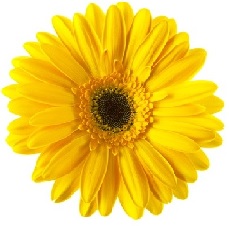 Naše výzkumná otázka: ________________________________________________________________?Naše domněnky:___________________________________________________________________________________________________________________________________________________________________________________________________
Postup: ______________________________________________________________________________________________________________________________________________________________________________________________________________________________________________________________________________________________________________________________________________________________________________________________________________________________________________K jakým změnám u rostliny dochází? Proč?_____________________________________________________________________________________________________________________________________________________________________________________________________________________________________________________________________________________________________________________________________